 Министерство образования и науки Самарской области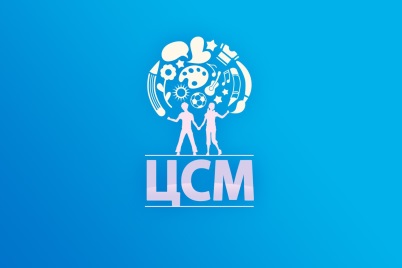 Государственное бюджетное  образовательное учреждение дополнительного образования детей Центр развития творчества детей и юношества«Центр социализации молодёжи»443010, г. Самара ул. Куйбышева 131, тел.8(846) 333-34-63, 8(846) 332-01-62, е-mail: gudocsm@samtel.ruПресс – релизО проведении областной эстафеты музеев образовательных организаций «Жизнь замечательных людей»С сентября по декабрь 2022 года будет проводиться областная эстафета музеев образовательных организаций «Жизнь замечательных людей» (далее – Эстафета).  Эстафета музеев нацелена на гражданско-патриотическое воспитание обучающихся, сохранение исторической памяти, на приобщение подрастающего поколения к социокультурным ценностям на примерах познания исторических событий и людей. Изучение исторического прошлого и культурного наследия страны.    Задачи Эстафеты: - освещение биографических дат и достижений выдающихся личностей вашей местности, района, города, области;- использование музейно-образовательной среды, как базы для реализации гражданско-патриотического воспитания;- содействие проведению просветительской деятельности музеев образовательных организаций и разработке патриотических проектов обучающимися;– содействие духовно-нравственному воспитанию подрастающего поколения; – выявление творчески одаренных детей и подростков. В Эстафете могут принимать участие обучающиеся, педагоги и авторские коллективы образовательных организаций Самарской области, независимо от их ведомственной принадлежности.  Подготовку и проведение Эстафеты осуществляет   Оргкомитет.  Оргкомитет оставляет за собой право изменить условия настоящего Положения, разместив информацию на сайте ГБОУДОД ЦРТДЮ ЦСМ.Эстафета проводится с сентября по декабрь 2022 года и включает в себя цикл заданий, посвященных социально-значимой и общественной деятельности исторических личностей Самарской области, России.Участники Эстафеты до 10 октября 2022 года представляют в Оргкомитет следующие документы:- заявки в соответствии с формой (Положение, прил. 2)Итоги Эстафеты подводятся решением жюри.Порядок и сроки награждения определяет Оргкомитет.Все участники Эстафеты получают электронный сертификат участника Эстафеты.Участники, занявшие 1, 2, 3 места награждаются дипломами ГБОУДОД ЦРТДЮ ЦСМ.Дополнительную информацию можно получить по телефону: 8(846)333-01-65 - Мартюшев Михаил Дмитриевич, Бобин Владимир Николаевич.Электронная почта: muzey21veka@mail.ru Сайт ГБОУДОД ЦРТДЮ «Центр социализации молодежи» - цсмсамара.рф.Официальная группа в социальных сетях: https://vk.com/muzey21vekacsm